第三届全国建筑与工程结构工业化建造技术交流会三号通知2018年5月12～13日 (5月11日报到)会议地点：重庆融汇丽笙酒店（重庆市沙坪坝区汇泉路8号）一楼天空大地厅主办单位：同济大学国家土建结构预制装配化工程技术研究中心东南大学江苏省新型建筑工业化协同创新中心科技部装配式钢结构民用建筑产业技术创新战略联盟承办单位：重庆大学钢结构工程研究中心重庆大学土木工程学院协办单位：中建钢构有限公司山地城镇建设与新技术教育部重点实验室重庆市钢结构产业技术创新联盟重庆市钢结构与建筑工业化2011协同创新中心《建筑结构》杂志社中国 重庆顾问委员会： 主  任：  邓文中 副主任：  董石麟   沈世钊   欧进萍   马克俭   杨永斌   崔  愷   缪昌文   周绪红聂建国   肖绪文   岳清瑞委  员：  陈以一   丁洁民   顾祥林   郝荣亮   李锁云   毛志兵   单银木   邵长宇石来德   王  俊   吴智深   杨联萍   杨志刚  学术委员会： 主  任：  周绪红副主任：  李国强   吴  刚   姚  忠委  员：  卞永明   曹  彬   狄  谨   董年才   戴立先   冯  健   冯  远   樊则森樊  骅   谷  倩   郭正兴   龚顺风   韩振勇   何敏娟   侯兆新   黄小坤黄  炜   蒋立红   李百战   李帼昌   李国平   李建中   李元齐   李英民李云贵   刘贵文   刘界鹏   刘  毅   刘  钊   吕西林   罗尧治   马人乐孟少平   秦仙蓉   舒赣平   孙绪东   石雪飞   童乐为   汪  杰   王  蕴王广斌   吴欣之   徐  栋   薛伟辰   肖  明   肖  岩   叶继红   叶浩文颜文辉   杨强跃   杨庆山   杨  勇   俞大有   张其林   张爱林   赵宪忠仲继寿   周  良  组织委员会： 主  任：  杨庆山副主任：  李元齐   王景全   朱德强   华建民秘书长：  王宇航委  员：  陈培稚   崔  佳   狄  谨   李  江   刘  纲   刘界鹏   石 宇  涂  熙   王卫永   王宣鼎   王春林   张昭祥   马爱玲秘  书：  马爱玲   余  洁   皮正波   陆国兵   颜  峰以工业化的方式重新组织建筑业是提高劳动效率、提升建筑质量的重要方式，也是我国未来建筑业的发展方向。《国务院办公厅关于大力发展装配式建筑的指导意见》（国办发〔2016〕71号）明确指出，发展装配式建筑是建造方式的重大变革，是推进供给侧结构性改革和新型城镇化发展的重要举措，有利于节约资源能源、减少施工污染、提升劳动生产效率和质量安全水平，有利于促进建筑业与信息化工业化深度融合、培育新产业新动能、推动化解过剩产能。十三五期间，“建筑工业化”已列入国家重点研发计划中2016年开始启动的重点专项之一。为推进工业化建造技术的交流、发展和推广，由同济大学国家土建结构预制装配化工程技术研究中心、东南大学江苏省新型建筑工业化协同创新中心、科技部装配式钢结构民用建筑产业技术创新战略联盟发起，每两年召开一次全国性建筑与工程结构工业化建造技术交流会。“第一届全国建筑与工程结构工业化建造技术交流会”已于2014年11月2~3日在上海成功举办。“第二届全国建筑与工程结构工业化建造技术交流会”已于2016年11月25~27日在上海成功举办。第三届全国建筑与工程结构工业化建造技术交流会议将于2018年5月12～13日在重庆举行(5月11日报到)，由重庆大学钢结构工程研究中心和重庆大学土木工程学院承办，会议已邀请多位建筑和工程结构工业化建造领域的行业领导、国内科研机构与骨干企业的知名专家做特邀报告，并于5月13日下午组织技术参观。会议组委会热忱欢迎建筑和工程结构工业化建造领域的各位同仁积极参加。(1) 重庆来福士广场重庆来福士是全球最大的来福士项目，坐落于重庆朝天门广场与解放碑之间，直面长江与嘉陵江交汇口，由世界知名建筑师莫西•撒夫迪设计，瞩目的外形更体现了重庆作为航运枢纽的地位。八座微倾的摩天塔楼犹如江面上强劲的风帆，其中两座更高达350米。长400米的水晶廊桥在250米的高空连接起四座酒店、商场和休闲设施。重庆来福士广场是国家重点研发计划“绿色建筑与建筑工业化”重点专项“高性能钢结构体系研究与示范应用”项目（项目牵头单位：重庆大学，项目负责人：李国强）的综合示范工程。 (2) 重庆鹅公岩轨道交通专用桥重庆鹅公岩轨道交通专用桥全长1650.5米，主跨为600米的双塔双索面、自锚式悬索桥，桥面宽度为22米，其中主桥长1120米，孔跨布置为（50+210+600+210+50）米五跨连续钢箱梁自锚式悬索桥。主桥梁部采用钢箱梁结构，钢箱梁标准节段最大重量为402吨，高度在4.5米。主缆共计2根，每根主缆索由92股，每股127丝的φ5.3平行钢丝构成。主塔分为永久性主塔和临时性主塔两部分，塔高约197.28米（含临时塔）。重庆市鹅公岩跨长江轨道交通专用桥是国家重点研发计划“绿色建筑与建筑工业化”重点专项“高性能钢结构体系研究与示范应用”项目（项目牵头单位：重庆大学，项目负责人：李国强）的综合示范工程。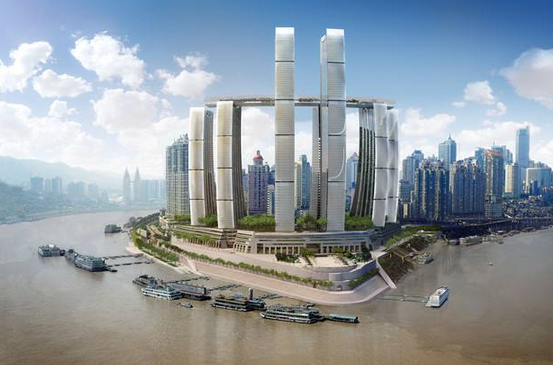 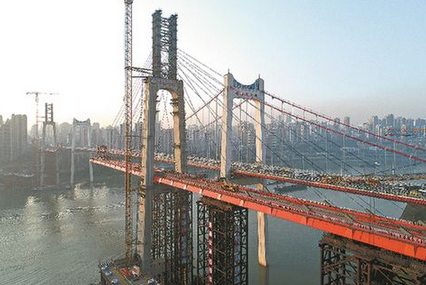     重庆来福士广场效果图                 重庆鹅公岩轨道交通专用桥施工现场图会 议 信 息企业赞助联系人：时娇娇，18310668865，shijiao1122@163.com会议注册费及报名方式（1）会议费：1500元/人（学生优惠价：1000元/人），会议费用含会议相关资料、就餐等费用。（2）住宿及费用：重庆融汇丽笙酒店（重庆市沙坪坝区汇泉路8号），大床房和标准间均为：500元/间/天（含早餐）。住宿费请在会议现场报到完成后，直接交付宾馆，费用自理。（3）报名方式：请访问《建筑结构》官网：http://www.buildingstructure.cn/Item/20528.aspx，下载并填写报名表和汇款信息回执表（见附件）发至：jzjghy@qq.com。必须提前缴纳会务费以保证参会名额及成功预定会议用房，付款账号如下：户名：亚太建设科技信息研究院有限公司；开户银行：招商银行北京东三环支行；账号：110908001310606；汇款用途：重庆工业化会议+参会人姓名。报名联系方式《建筑结构》杂志社时娇娇：010-57369042，18310668865（会议咨询）吴  琼：010-57368787（报名查询）邮箱：jzjghy@qq.com（唯一报名方式）网址：www.buildingstructure.cn注：1. 提前缴费的代表（带上汇款凭证）统一在现场领取发票。2. 现场缴费的，会后15个工作日内快递发票。3. 参会代表自行解决合住事宜。4. 住宿费用自理，请报到完成后再去前台缴费办理入住。5. 为了方便交流，建议带上本人名片。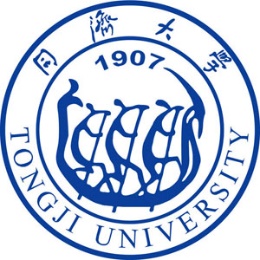 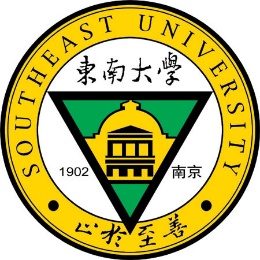 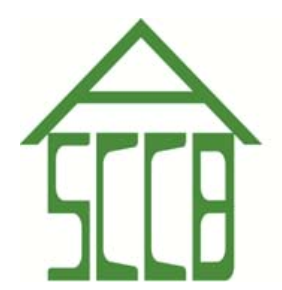 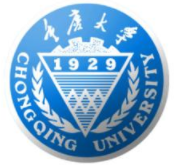 杨永斌    院士重庆大学报告题目：非线性分析的关键性问题：刚性运动报告题目：非线性分析的关键性问题：刚性运动报告题目：非线性分析的关键性问题：刚性运动周绪红    院士重庆大学报告题目：待定报告题目：待定报告题目：待定聂建国    院士清华大学报告题目：待定报告题目：待定报告题目：待定岳清瑞    院士中冶建筑研究总院有限公司报告题目：待定报告题目：待定报告题目：待定（以下按姓名音序排列）（以下按姓名音序排列）（以下按姓名音序排列）柏宇  教授澳大利亚莫纳什大学报告题目：Recent development of modular construction in Australia – research, application and potential报告题目：Recent development of modular construction in Australia – research, application and potential报告题目：Recent development of modular construction in Australia – research, application and potential陈克坚  副总工程师中铁二院工程集团有限责任公司报告题目：待定报告题目：待定报告题目：待定陈宜言  董事长深圳市市政设计研究院有限公司报告题目：待定报告题目：待定报告题目：待定狄  谨    教授重庆大学报告题目：待定报告题目：待定报告题目：待定郭海山科技部助理总经理中国建筑股份有限公司报告题目：新型预应力干式装配框架体系研究与示范报告题目：新型预应力干式装配框架体系研究与示范报告题目：新型预应力干式装配框架体系研究与示范郭彦林  教授清华大学 报告题目：波形钢板组合剪力墙体系研究与应用报告题目：波形钢板组合剪力墙体系研究与应用报告题目：波形钢板组合剪力墙体系研究与应用郝际平  副校长西安建筑科技大学报告题目：西建大装配式钢结构建筑的研究与应用报告题目：西建大装配式钢结构建筑的研究与应用报告题目：西建大装配式钢结构建筑的研究与应用李国强    教授同济大学报告题目：装配式钢结构减震建筑技术报告题目：装配式钢结构减震建筑技术报告题目：装配式钢结构减震建筑技术李正良  教授  重庆大学报告题目：报告题目：报告题目：刘界鹏  教授重庆大学报告题目：装配式预应力钢-混凝土组合桥梁试验研究报告题目：装配式预应力钢-混凝土组合桥梁试验研究报告题目：装配式预应力钢-混凝土组合桥梁试验研究刘伟庆    副校长南京工业大学报告题目：现代木结构工业化建造技术报告题目：现代木结构工业化建造技术报告题目：现代木结构工业化建造技术吕忠达  院长宁波工程学院报告题目：待定报告题目：待定报告题目：待定马骉副总工程师上海市政工程设计研究总院(集团)有限公司报告题目：待定报告题目：待定报告题目：待定魏奇科 副总工程师中冶建工集团有限公司报告题目：地下综合管廊工业化绿色建造技术研究及创新报告题目：地下综合管廊工业化绿色建造技术研究及创新报告题目：地下综合管廊工业化绿色建造技术研究及创新吴刚 副校长东南大学报告题目：新型装配式混凝土结构体系研究报告题目：新型装配式混凝土结构体系研究报告题目：新型装配式混凝土结构体系研究肖勇总工程师重庆钢结构产业有限公司报告题目：高性能钢的材料特性和结构中的运用报告题目：高性能钢的材料特性和结构中的运用报告题目：高性能钢的材料特性和结构中的运用薛伟辰教授同济大学报告题目：待定报告题目：待定报告题目：待定叶浩文董事长中建科技集团有限公司报告题目：装配式建筑标准化设计技术报告题目：装配式建筑标准化设计技术报告题目：装配式建筑标准化设计技术郁银泉副院长中国建筑标准设计研究院报告题目：待定报告题目：待定报告题目：待定张喜刚总工程师中国交通建设股份有限公司报告题目：待定报告题目：待定报告题目：待定张敬书教授兰州大学报告题目：承重型横孔连锁砌块墙体抗震性能的试验研究报告题目：承重型横孔连锁砌块墙体抗震性能的试验研究报告题目：承重型横孔连锁砌块墙体抗震性能的试验研究中建钢构中建钢构有限公司报告题目：待定报告题目：待定报告题目：待定赞助等级赞助金额A级10万元会议通知及会议手册中将企业名称列为协办单位，并在会议手册中介绍企业信息A级10万元会场设置展布一张，介绍企业信息（展布由会议制作）A级10万元会场提供展台一个，展示企业产品（展台由会议准备，产品由企业自行准备）A级10万元会议资料袋中加入企业宣传册一份（宣传册由企业自行提供）A级10万元会议提供三个免注册名额B级3万元会场设置展布一张，介绍企业基本信息（展布由会议制作）B级3万元会场提供展台一个，展示企业产品（展台由会议准备，产品由企业自行准备）B级3万元会议资料袋中加入企业宣传册一份（宣传册由企业自行提供）B级3万元会议提供两个免注册名额C级1万元会议资料袋中加入企业宣传册一份（宣传册由企业自行提供）C级1万元会议提供一个免注册名额特 别 提 醒（1）关于发票事宜：请在填写回执表前跟本单位财务部门了解清楚是否需要开具增值税专用发票，如果需要，请您提供准确的增值税专用发票信息，包括：发票抬头（即名称）、税号、地址、电话、开户银行、账号；如您未提供增值税专用发票信息，则默认开具增值税普通发票，开具后一律不能更改退换！！！ （2）关于房间预订：因酒店住宿房间比较紧张，如您需要会务组为您预留房间，请您务必于5月6日前提交回执表并缴纳会务费，以确保为您预留房间，希望您能理解。（3）请尽量采用银行汇款（柜台转款、网上银行和手机银行均可）形式，不推荐使用支付宝汇款（因系统原因，支付宝汇款会造成汇款信息不全，不能及时进账和开具发票）。附：第三届全国建筑与工程结构工业化建造技术交流会回执表（填写完整后发送到：jzjghy@qq.com）△请务必返回word版，不要PDF附：第三届全国建筑与工程结构工业化建造技术交流会回执表（填写完整后发送到：jzjghy@qq.com）△请务必返回word版，不要PDF附：第三届全国建筑与工程结构工业化建造技术交流会回执表（填写完整后发送到：jzjghy@qq.com）△请务必返回word版，不要PDF附：第三届全国建筑与工程结构工业化建造技术交流会回执表（填写完整后发送到：jzjghy@qq.com）△请务必返回word版，不要PDF附：第三届全国建筑与工程结构工业化建造技术交流会回执表（填写完整后发送到：jzjghy@qq.com）△请务必返回word版，不要PDF附：第三届全国建筑与工程结构工业化建造技术交流会回执表（填写完整后发送到：jzjghy@qq.com）△请务必返回word版，不要PDF附：第三届全国建筑与工程结构工业化建造技术交流会回执表（填写完整后发送到：jzjghy@qq.com）△请务必返回word版，不要PDF附：第三届全国建筑与工程结构工业化建造技术交流会回执表（填写完整后发送到：jzjghy@qq.com）△请务必返回word版，不要PDF附：第三届全国建筑与工程结构工业化建造技术交流会回执表（填写完整后发送到：jzjghy@qq.com）△请务必返回word版，不要PDF参会代表姓名单位单位职务或职称职务或职称手机手机邮箱是否参观汇款信息汇款信息汇出方式（银行、支付宝、微信）汇出方式（银行、支付宝、微信）汇出方式（银行、支付宝、微信）汇出方式（银行、支付宝、微信）汇款信息汇款信息汇出时间（格式：年/月/日）汇出时间（格式：年/月/日）汇出时间（格式：年/月/日）汇出时间（格式：年/月/日）汇款信息汇款信息汇款单位（以个人名义汇款请注明汇款人）汇款单位（以个人名义汇款请注明汇款人）汇款单位（以个人名义汇款请注明汇款人）汇款单位（以个人名义汇款请注明汇款人）汇款信息汇款信息汇款金额（元）汇款金额（元）汇款金额（元）汇款金额（元）发票信息发票信息发票张数（无特殊要求按总金额开一张）发票张数（无特殊要求按总金额开一张）发票张数（无特殊要求按总金额开一张）发票张数（无特殊要求按总金额开一张）发票信息发票信息发票抬头（务必准确）发票抬头（务必准确）发票抬头（务必准确）发票抬头（务必准确）发票信息发票信息税号税号税号税号发票信息发票信息发票内容发票内容发票内容发票内容会议费会议费会议费发票接收人信息发票接收人信息姓名姓名姓名姓名发票接收人信息发票接收人信息地址（务必详细，以免丢失）地址（务必详细，以免丢失）地址（务必详细，以免丢失）地址（务必详细，以免丢失）发票接收人信息发票接收人信息手机手机手机手机如需开增值税专用发票，需详细填写右侧相关信息；如未填写右侧空白栏则默认为只需开具增值税普通发票，且开具后不予更换！！！如需开增值税专用发票，需详细填写右侧相关信息；如未填写右侧空白栏则默认为只需开具增值税普通发票，且开具后不予更换！！！发票抬头（即名称）发票抬头（即名称）发票抬头（即名称）发票抬头（即名称）如需开增值税专用发票，需详细填写右侧相关信息；如未填写右侧空白栏则默认为只需开具增值税普通发票，且开具后不予更换！！！如需开增值税专用发票，需详细填写右侧相关信息；如未填写右侧空白栏则默认为只需开具增值税普通发票，且开具后不予更换！！！税号税号税号税号如需开增值税专用发票，需详细填写右侧相关信息；如未填写右侧空白栏则默认为只需开具增值税普通发票，且开具后不予更换！！！如需开增值税专用发票，需详细填写右侧相关信息；如未填写右侧空白栏则默认为只需开具增值税普通发票，且开具后不予更换！！！地址地址地址地址如需开增值税专用发票，需详细填写右侧相关信息；如未填写右侧空白栏则默认为只需开具增值税普通发票，且开具后不予更换！！！如需开增值税专用发票，需详细填写右侧相关信息；如未填写右侧空白栏则默认为只需开具增值税普通发票，且开具后不予更换！！！电话电话电话电话如需开增值税专用发票，需详细填写右侧相关信息；如未填写右侧空白栏则默认为只需开具增值税普通发票，且开具后不予更换！！！如需开增值税专用发票，需详细填写右侧相关信息；如未填写右侧空白栏则默认为只需开具增值税普通发票，且开具后不予更换！！！开户银行开户银行开户银行开户银行如需开增值税专用发票，需详细填写右侧相关信息；如未填写右侧空白栏则默认为只需开具增值税普通发票，且开具后不予更换！！！如需开增值税专用发票，需详细填写右侧相关信息；如未填写右侧空白栏则默认为只需开具增值税普通发票，且开具后不予更换！！！账号账号账号账号是否需要会务组预定房间是否需要会务组预定房间务必填写“需要”或“不需要”，不填写默认不需要预定房间（注意：如需预定房间请在5月6日前告知）务必填写“需要”或“不需要”，不填写默认不需要预定房间（注意：如需预定房间请在5月6日前告知）务必填写“需要”或“不需要”，不填写默认不需要预定房间（注意：如需预定房间请在5月6日前告知）务必填写“需要”或“不需要”，不填写默认不需要预定房间（注意：如需预定房间请在5月6日前告知）预订酒店房间类型和数量（标准间和大床房均为：500元/间/天（含早餐））预订酒店房间类型和数量（标准间和大床房均为：500元/间/天（含早餐））入住日期（格式：年/月/日）入住日期（格式：年/月/日）入住日期（格式：年/月/日）入住日期（格式：年/月/日）2018/5/2018/5/2018/5/预订酒店房间类型和数量（标准间和大床房均为：500元/间/天（含早餐））预订酒店房间类型和数量（标准间和大床房均为：500元/间/天（含早餐））预计退房日期（格式：年/月/日）（会议结束后可按会议价续住）预计退房日期（格式：年/月/日）（会议结束后可按会议价续住）预计退房日期（格式：年/月/日）（会议结束后可按会议价续住）预计退房日期（格式：年/月/日）（会议结束后可按会议价续住）2018/5/2018/5/2018/5/预订酒店房间类型和数量（标准间和大床房均为：500元/间/天（含早餐））预订酒店房间类型和数量（标准间和大床房均为：500元/间/天（含早餐））房型（直接填写需要的房间数，如0，1，2，3）房型（直接填写需要的房间数，如0，1，2，3）大床房大床房预订酒店房间类型和数量（标准间和大床房均为：500元/间/天（含早餐））预订酒店房间类型和数量（标准间和大床房均为：500元/间/天（含早餐））房型（直接填写需要的房间数，如0，1，2，3）房型（直接填写需要的房间数，如0，1，2，3）标准间标准间